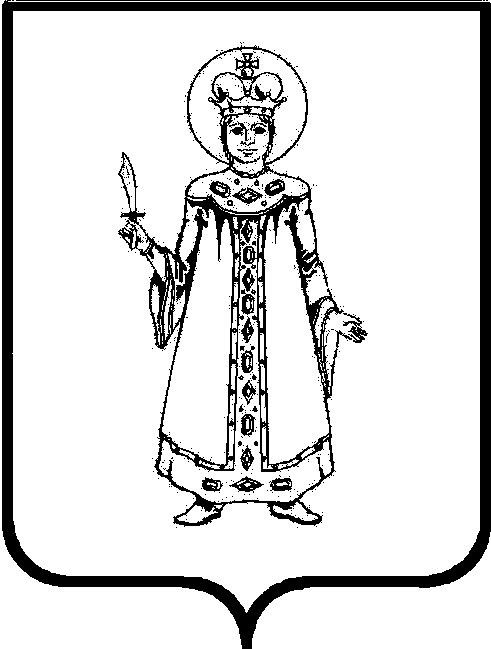 Муниципальное дошкольное образовательное учреждениедетский сад №20 "Умка"ПРИКАЗот 02.10.2023 г. №84/101-09 «О системе наставничества в МДОУ детский сад №20 «Умка» на 2023-2024 учебный год.»С целью организации наставнической работы для оказания профессиональной помощи молодым специалистам, на основании решения педагогического совета МДОУ детский сад  №20 «Умка», протокол №___, от 31.08.2023 г.ПРИКАЗЫВАЮ:Пролонгировать  Положение о наставничестве МДОУ детский сад №20 «Умка» (далее Положение) (Приложение 1)Общее руководство деятельностью наставников возложить на старшего воспитателя Шелехову Е.В.В соответствии с утвержденным Положением назначить на период с 01.10.2023 г. по 31.08.2024 г. Наставником молодого специалиста воспитателя Чистяковой А.Н. воспитателя 1 кв. категории Галанову Т.В. Наставником молодого специалиста воспитателя Дрыгиной Л.М. воспитателя 1 кв. категории Корнилову В.Е.За выполнение работы по наставнической деятельности установить доплату в размере 10% от должностного оклада воспитателям Галановой Т.В. и Корниловой В.Е. с 01.10.2023 г. по 31.08.2024 г.Контроль за исполнением приказа возложить на старшего воспитателя Шелехову Е.В.Заведующий МДОУ детский сад №20 "Умка»                                       Е.А.Белова.С приказом ознакомлены:______________________     _________________________    ________________   (подпись)                                              (Ф.И.О.)                                        (число)______________________     _________________________    ________________   (подпись)                                              (Ф.И.О.)                                        (число)______________________     _________________________    ________________   (подпись)                                              (Ф.И.О.)                                        (число)______________________     _________________________    ________________   (подпись)                                              (Ф.И.О.)                                        (число)______________________     _________________________    ________________   (подпись)                                              (Ф.И.О.)                                        (число)